คู่มือปฏิบัติงานเกี่ยวกับเรื่องร้องเรียน/ร้องทุกข์โดยองค์การบริหารส่วนตำบลเมืองยางอำเภอชำนิ  จังหวัดบุรีรัมย์คำนำคู่มือปฏิบัติงานเกี่ยวกับเรื่องร้องเรียน/ร้องทุกข์ (เรื่องร้องเรียนทั่วไปและเรื่องร้องเรียนการจัดซื้อจัดจ้าง) ขององค์การบริหารส่วนตำบลเมืองยาง จัดทำขึ้นเพื่อเป็นกรอบหรือแนวทางในการปฏิบัติงานด้านรับเรื่องร้องเรียนร้องทุกข์ ผ่านศูนย์รับเรื่องร้องเรียนขององค์การบริหารส่วนตำบลเมืองยาง ทั้งในเรื่องร้องเรียนทั่วไปและร้องเรียนด้านการจัดซื้อจัดจ้าง ตอบสนองนโยบายของรัฐ ตามพระราชกฤษฎีกาว่าด้วยหลักเกณฑ์และวิธีการบริหารกิจการบ้านเมืองที่ดี พ.ศ. ๒๕๔๖ ได้กำหนดแนวทางปฏิบัติราชการ มุ่งให้เกิดประโยชน์สุขแก่ประชาชน โดยยึดประชาชนเป็นศูนย์กลาง เพื่อตอบสนองความต้องการของประชาชน ให้เกิดความผาสุกและความเป็นอยู่ที่ดีของประชาชน เกิดผลสัมฤทธิ์ต่องานบริการมีประสิทธิภาพและเกิดความคุ้มค่าในการให้บริการ ไม่มีขั้นตอนปฏิบัติงานเกินความจำเป็น มีการปรับปรุงภารกิจให้ทันต่อสถานการณ์ ประชาชน ได้รับการอำนวยความสะดวกและได้รับการตอบสนองความต้องการ และมีการประเมินผลการให้บริการ สม่ำเสมอ ทั้งนี้การจัดการข้อร้องเรียนจนได้ข้อยุติ ให้มีความรวดเร็วและมีประสิทธิภาพ เพื่อตอบสนองความต้องการและความคาดหวังของผู้รับบริการ จำเป็นต้องมีขั้นตอน/กระบวนการ และแนวทางในการปฏิบัติงานที่ชัดเจนและเป็นมาตรฐานเดียวกัน ศูนย์รับเรื่องร้องเรียนองค์การบริหารส่วนตำบลเมืองยาง               อำเภอชำนิ   จังหวัดบุรีรัมย์                                                              มิถุนายน  ๒๕๕๘สารบัญเรื่อง											        หน้า บทที่ ๑ บทนำ 											   ๑หลักการและเหตุผล 								             ๑ วัตถุประสงค์การจัดทำคู่มือ 								   ๑การจัดตั้งศูนย์รับเรื่องร้องเรียน 								   ๑ขอบเขต 										   ๑ ๑. กรณีเรื่องร้องเรียนทั่วไป 							   ๒ ๒. กรณีข้อร้องเรียนเกี่ยวกับการจัดซื้อจัดจ้าง 					   ๒สถานที่ตั้ง 										   ๒ หน้าที่ความรับผิดชอบ 									   ๒ บทที่ ๒ ประเด็นที่เกี่ยวข้องกับการร้องเรียน 							   ๓ คำจำกัดความ 										   ๓ ช่องทางการร้องเรียน 									   ๓ บทที่ ๓ แผนผังกระบวนการจัดการเรื่องร้องเรียน/ร้องทุกข์ 						   ๔ บทที่ ๔ ขั้นตอนการปฏิบัติงาน 									   ๕ ภาคผนวก 											    แบบคำร้องทุกข์/ร้องเรียน (ด้วยตนเอง) (แบบคำร้องเรียน ๑)  แบบคาร้องทุกข์/ร้องเรียน (โทรศัพท์) (แบบคาร้องเรียน ๒)  แบบแจ้งการรับเรื่องร้องทุกข์/ร้องเรียน (ตอบข้อร้องเรียน ๑)  แบบแจ้งผลการดำเนินการต่อเรื่องร้องทุกข์/ร้องเรียน (ตอบข้อร้องเรียน ๒)  การกรอกข้อมูลร้องเรียนผ่านเว็บไซต์ขององค์การบริหารส่วนตำบลเมืองยางบทที่ ๑บทนำ๑. หลักการและเหตุผล ตามพระราชกฤษฎีกาว่าด้วยหลักเกณฑ์และวิธีการบริหารกิจการบ้านเมืองที่ดี พ.ศ. ๒๕๔๖ ได้กำหนดแนวทางปฏิบัติราชการ มุ่งให้เกิดประโยชน์สุขแก่ประชาชน โดยยึดประชาชนเป็นศูนย์กลาง เพื่อตอบสนองความต้องการของประชาชน ให้เกิดความผาสุกและความเป็นอยู่ที่ดีของประชาชน เกิดผลสัมฤทธิ์ต่องานบริการมีประสิทธิภาพและเกิดความคุ้มค่าในการให้บริการ ไม่มีขั้นตอนปฏิบัติงาน เกินความจำเป็น มีการปรับปรุงภารกิจให้ทันต่อสถานการณ์ ประชาชนได้รับการอำนวยความสะดวกและได้รับการตอบสนองความต้องการ และมีการประเมินผลการให้บริการสม่ำเสมอ องค์การบริหารส่วนตำบลเมืองยาง จึงได้จัดทาคู่มือปฏิบัติงานเกี่ยวกับเรื่องร้องเรียน/ร้องทุกข์ (เรื่องร้องเรียนทั่วไปและเรื่องร้องเรียนการจัดซื้อจัดจ้าง) ขององค์การบริหารส่วนตำบลเมืองยาง เพื่อเป็นกรอบหรือแนวทางในการปฏิบัติงาน ๒. วัตถุประสงค์การจัดทำคู่มือ ๑. เพื่อให้เจ้าหน้าที่องค์การบริหารส่วนตำบลเมืองยาง  ใช้เป็นแนวทางในการปฏิบัติงานในการรับเรื่องราวร้องเรียน/ร้องทุกข์ หรือขอความช่วยเหลือให้มีมาตรฐานเดียวกันและเป็นไปอย่างมีประสิทธิภาพ ๒. เพื่อให้การดำเนินงานจัดการข้อร้องเรียนขององค์การบริหารส่วนตำบลเมืองยาง มีขั้นตอน/กระบวนการ และแนวทางในการปฏิบัติงานเป็นมาตรฐานเดียวกัน ๓. เพื่อสร้างมาตรฐานการปฏิบัติงานที่มุ่งไปสู่การบริหารคุณภาพทั่วทั้งองค์กรอย่างมีประสิทธิภาพ ๔. เพื่อเผยแพร่ให้กับผู้รับบริการและผู้มีส่วนได้ส่วนเสียขององค์การบริหารส่วนตำบลเมืองยาง ทราบกระบวนการ ๕. เพื่อให้มั่นใจว่าได้มีการปฏิบัติตามข้อกำหนด ระเบียบหลักเกณฑ์เกี่ยวกับการจัดการ ข้อร้องเรียนที่กำหนดไว้อย่างสม่ำเสมอและมีประสิทธิภาพ ๓. การจัดตั้งศูนย์รับเรื่องร้องเรียนเรื่องราวองค์การบริหารส่วนตำบลเมืองยาง  ตามประกาศคณะรักษาความสงบแห่งชาติ ฉบับที่ ๙๖/๒๕๕๗ เมื่อวันที่ ๑๗ กรกฎาคม ๒๕๕๗ เรื่อง การจัดตั้งศูนย์ดารงธรรมเพื่อเพิ่มประสิทธิภาพการบริหารงานระดับจังหวัด และให้องค์กรปกครองส่วนท้องถิ่น ทุกองค์กรจัดตั้งศูนย์ดำรงธรรมท้องถิ่น โดยให้ศูนย์ดำรงธรรมองค์การบริหารส่วนตำบลเมืองยาง อยู่ภายใต้กำกับดูแลของศูนย์ดำรงธรรมอำเภอชำนิ และศูนย์ดำรงธรรมจังหวัดบุรีรัมย์ จัดตั้งเพื่อเป็นศูนย์ในการรับเรื่องราวร้องทุกข์และให้บริการข้อมูลข่าวสาร ให้คำปรึกษารับเรื่องปัญหาความต้องการและข้อเสนอแนะของประชาชน ๔. ขอบเขต ๑. กรณีเรื่องร้องเรียนทั่วไป ๑.๑ สอบถามข้อมูลเบื้องต้นจากผู้ขอรับบริการถึงความประสงค์ของการขอรับบริการ ๑.๒ ดำเนินการบันทึกข้อมูลของผู้ขอรับบริการ เพื่อเก็บไว้เป็นฐานข้อมูลของผู้ขอรับบริการจากศูนย์บริการ ๑.๓ แยกประเภทงานบริการตามความประสงค์ของผู้ขอรับบริการ เช่น ปรึกษากฎหมาย, ขออนุมัติ/อนุญาต , ขอร้องเรียน/ร้องทุกข์/แจ้งเบาะแส หรือร้องเรียนเรื่องร้องเรียนจัดซื้อจัดจ้าง /๑.๔ ดำเนินการ...-๒-๑.๔ ดำเนินการให้คำปรึกษาตามประเภทงานบริการเพื่อตอบสนองความประสงค์ของผู้ขอรับบริการ ๑.๕ เจ้าหน้าที่ดาเนินการเพื่อตอบสนองความประสงค์ของผู้ขอรับบริการ  ๑. กรณีข้อร้องเรียนทั่วไป เจ้าหน้าที่ผู้รับผิดชอบ/ที่ปรึกษากฎหมายจะให้ข้อมูลกับผู้ขอรับบริการในเรื่องที่ผู้ขอรับบริการต้องการทราบเมื่อให้คำปรึกษาเรียบร้อยแล้วเรื่องที่ขอรับบริการถือว่ายุติ - กรณีข้ออนุมัติ/อนุญาต เจ้าหน้าที่ผู้รับผิดชอบจะให้ข้อมูลกับผู้ขอรับบริการในเรื่องที่ผู้ขอรับบริการต้องการทราบ และดำเนินการรับเรื่องดังกล่าวไว้ หัวหน้าสำนักงานปลัด หรือหน่วยงานผู้รับผิดชอบ เป็นผู้พิจารณาส่งต่อให้กับหน่วยงานที่เกี่ยวข้องดำเนินการต่อไป ภายใน ๑-๒ วัน - กรณีข้อร้องเรียน/ร้องทุกข์/แจ้งเบาะแส เจ้าหน้าที่ขององค์การบริหารส่วนตำบลเมืองยาง จะให้ข้อมูลกับผู้ขอรับบริการในเรื่องที่ผู้ขอรับบริการต้องการทราบ และเจ้าหน้าที่ผู้รับผิดชอบจะดำเนินการรับเรื่องดังกล่าวไว้ และหัวหน้าหน่วยงานเป็นผู้พิจารณาส่งต่อให้กับหน่วยงานที่เกี่ยวข้องดำเนินการต่อไปภายใน๑-๒วัน - กรณีข้ออนุมัติ/อนุญาต , ข้อร้องเรียน/ร้องทุกข์/แจ้งเบาะแสให้ผู้ขอรับการบริการรอการติดต่อกลับหรือสามารถติดตามเรื่องกับหน่วยงานที่เกี่ยวข้องหากไม่ได้รับการติดต่อกลับจากหน่วยงาน ที่เกี่ยวข้องภายใน ๑๕ วัน ให้ติดต่อกลับที่ศูนย์รับเรื่องร้องเรียนองค์การบริหารส่วนตำบลเมืองยาง โทรศัพท์/โทรสาร ๐ –๔๔๖0 –09977  เว็บไซต์ www.my.go.th ๒. กรณีข้อร้องเรียนเกี่ยวกับการจัดซื้อจัดจ้าง ๒.๑ สอบถามข้อมูลเบื้องต้นจากผู้ขอรับบริการถึงความประสงค์ของการขอรับบริการ ๒.๒ ดำเนินการบันทึกข้อมูลของผู้ขอรับบริการ เพื่อเก็บไว้เป็นฐานข้อมูลของผู้ขอรับบริการจากเจ้าหน้าที่รับผิดชอบ ๒.๓ แยกประเภทงานร้องเรียนเรื่องร้องเรียนจัดซื้อจัดจ้างให้กับผู้อำนวยการกองคลัง เพื่อเสนอเรื่องให้กับผู้บังคับบัญชาตามลำดับชั้นพิจารณาความเห็น - กรณีข้อร้องเรียนเกี่ยวกับจัดซื้อจัดจ้าง เจ้าหน้าที่ผู้รับผิดชอบ/ที่ปรึกษากฎหมายจะให้ ข้อมูลกับผู้ขอรับบริการในเรื่องที่ผู้ขอรับบริการต้องการทราบเมื่อให้คำปรึกษาเรียบร้อยแล้วเรื่องที่ขอรับบริการถือว่ายุติ - กรณีขอร้องเรียน/ร้องทุกข์/แจ้งเบาะแส เกี่ยวกับการจัดซื้อจัดจ้าง เจ้าหน้าที่ผู้รับผิดชอบขององค์การบริหารส่วนตำบลเมืองยาง จะให้ข้อมูลกับผู้ขอรับบริการในเรื่องที่ผู้ขอรับบริการต้องการทราบ และเจ้าหน้าที่ผู้รับผิดชอบจะดำเนินการรับเรื่องดังกล่าวไว้ และหัวหน้าหน่วยงานเป็นผู้พิจารณาส่งต่อให้กับหน่วยงานที่เกี่ยวข้องดำเนินการต่อไป ภายใน ๑-๒ วัน - กรณีข้อร้องเรียน/ร้องทุกข์/แจ้งเบาะแส เรื่องจัดซื้อจัดจ้าง ให้ผู้ขอรับการบริการรอการติดต่อกลับหรือสามารถติดตามเรื่องกับหน่วยงานที่เกี่ยวข้องหากไม่ได้รับการติดต่อกลับจากหน่วยงานที่เกี่ยวข้องภายใน ๑๕ วัน ให้ติดต่อกลับที่ศูนย์รับเรื่องร้องเรียนองค์การบริหารส่วนตำบลเมืองยาง โทรศัพท์/โทรสาร                           ๐ –๔๔๖0 –9977  เว็บไซต์ www.my.go.th ๕. สถานที่ตั้ง ตั้งอยู่ ณ ที่ทำการองค์การบริหารส่วนตำบลเมืองยาง 159 หมู่ที่ ๑ บ้านเมืองยาง ตำบลเมืองยาง อำเภอชำนิ จังหวัดบุรีรัมย์ 31110 ๗. หน้าที่ความรับผิดชอบ เป็นศูนย์กลางในการรับเรื่องราวร้องทุกข์ และให้บริการข้อมูลข่าวสาร ให้คำปรึกษารับเรื่องปัญหาความต้องการและข้อเสนอแนะของประชาชน /บาที่ ๒...-๓-บทที่ ๒ประเด็นที่เกี่ยวข้องกับการร้องเรียนคำจำกัดความ ผู้รับบริการ หมายถึง ผู้ที่มารับบริการจากส่วนราชการและประชาชนทั่วไป ผู้รับบริการ ประกอบด้วย หน่วยงานของรัฐเจ้าหน้าที่ของหน่วยงานของรัฐ/เอกชน/หรือบุคคล/นิติบุคคล หน่วยงานของรัฐ ได้แก่ กระทรวง ทบวง กรมหรือส่วนราชการที่เรียกชื่ออย่างอื่น องค์กรปกครองส่วนท้องถิ่น รัฐวิสาหกิจ และให้หมายความรวมถึงองค์กรอิสระ องค์การมหาชน หน่วยงาน ในกำกับของรัฐและหน่วยงานอื่นใดในลักษณะเดียวกัน เจ้าหน้าที่ของรัฐ ได้แก่ ข้าราชการ พนักงานราชการ ลูกจ้างประจำ ลูกจ้างชั่วคราวและผู้ปฏิบัติงานประเภทอื่น ไม่ว่าจะเป็นการแต่งตั้งในฐานะเป็นกรรมการหรือฐานะอื่นใด รวมทั้งผู้ซึ่งได้รับแต่งตั้งและถูกสั่งให้ปฏิบัติงานให้แก่หน่วยงานของรัฐ ผู้มีส่วนได้ส่วนเสีย หมายถึง ผู้ที่ได้รับผลกระทบ ทั้งทางบวกและทางลบ ทั้งทางตรงและทางอ้อมจากการดำเนินการของส่วนราชการ เช่น ประชาชนในเขตองค์การบริหารส่วนตำบลเมืองยางการจัดการข้อร้องเรียน หมายถึง มีความหมายครอบคลุมถึงการจัดการในเรื่องข้อร้องเรียน ข้อเสนอแนะ/ข้อคิดเห็น/คำชมเชย/การสอบถามหรือร้องขอข้อมูล ผู้ร้องเรียน หมายถึง ประชาชนทั่วไป/ผู้มีส่วนได้เสียที่มาติดต่อยังศูนย์รับเรื่องร้องเรียนองค์การบริหารส่วนตำบลเมืองยาง ผ่านช่องทางต่างๆ โดยมีวัตถุประสงค์ ครอบคลุมการร้องเรียน/การให้ข้อเสนอแนะ/การให้ข้อคิดเห็น/การชมเชย/การร้องขอข้อมูล ช่องทางการรับข้อร้องเรียน หมายถึง ช่องทางต่างๆ ที่ใช้ในการรับเรื่องร้องเรียน เช่น ติดต่อด้วยตนเอง ร้องเรียนทางโทรศัพท์/เว็บไซต์ เจ้าหน้าที่ หมายถึง เจ้าหน้าที่ผู้รับผิดชอบจัดการข้อร้องเรียนของหน่วยงานข้อร้องเรียน หมายถึง แบ่งเป็นประเภท 2 ประเภทคือ เช่น ข้อร้องเรียนทั่วไป , การร้องเรียนเกี่ยวกับความไม่โปร่งใสของการจัดซื้อจัดจ้าง เป็นต้น คำร้องเรียน หมายถึง คำหรือข้อความที่ผู้ร้องเรียนกรอกตามแบบฟอร์มที่ศูนย์รับเรื่องร้องเรียน/ร้องทุกข์ หรือระบบการรับคำร้องเรียนเอง มีแหล่งที่สามารถตอบสนอง หรือมีรายละเอียดอย่างชัดเจนหรือมีนัยสำคัญที่เชื่อถือได้ การดำเนินการเรื่องร้องเรียน หมายถึง เรื่องร้องเรียน/ร้องทุกข์ที่ได้รับ ผ่านช่องทางการร้องเรียนต่างๆ มาเพื่อทราบ หรือพิจารณาดำเนินการแก้ไขปัญหาตามอำนาจหน้าที่ การจัดการเรื่องร้องเรียน หมายถึง กระบวนการที่ดำเนินการในการแก้ไขปัญหาตามเรื่องร้องเรียนที่ได้รับให้ได้รับการแก้ไข หรือบรรเทาความเดือดร้อนจากการดำเนินงาน ช่องทางการร้องเรียน ๑. สานักงานปลัดองค์การบริหารส่วนตำบลเมืองยาง อำเภอชำนิ จังหวัดบุรีรัมย์ ๒. ผ่านหน้าเว็บไซต์ www.my.go.th ๓. ร้องเรียนผ่านตู้/กล่องรับความคิดเห็น(จดหมาย/บัตรสนเท่ห์/เอกสาร) ๔. ไปรษณีย์ปกติ (จดหมาย/บัตรสนเท่ห์/เอกสาร) ๕. ยื่นโดยตรง (จดหมาย/บัตรสนเท่ห์/เอกสาร) ๖. โทรศัพท์ ๐ –๔๔๖0-9977  โทรสาร ๐ –๔๔๖0-9977  -๔-บทที่ ๓แผนผังกระบวนการจัดการเรื่องร้องเรียน/ร้องทุกข์๑.ร้องเรียนด้วยตนเอง                  รับเรื่องร้องเรียน/ร้องทุกข์ 	๒. ร้องเรียนผ่านเว็บไซต์ อบต.เมืองยาง ๓. ร้องเรียนทางโทรศัพท์              ประสานหน่วยงานที่รับผิดชอบ              ดำเนินการตรวจสอบข้อเท็จจริง               แจ้งผลให้ศูนย์รับเรื่องร้องเรียน                 อบต.เมืองยาง ทราบ (๑๕ วัน)                ไม่ยุติ 	 	ยุติ        ไม่ยุติแจ้งเรื่อง	        ยุติเรื่องแจ้งผู้ร้องเรียน    ผู้ร้องเรียน ร้องทุกข์                  ร้องทุกข์ทราบ/บทที่ ๔...-๕-บทที่ ๔ขั้นตอนการปฏิบัติงานการแต่งตั้งผู้รับผิดชอบจัดการข้อร้องเรียนของหน่วยงาน ๑. จัดตั้งศูนย์/จุดรับข้อร้องเรียนของหน่วยงาน ๒. จัดทำคำสั่งแต่งตั้งคณะกรรมการดำเนินการ ๓  แจ้งผู้รับผิดชอบตามคำสั่งองค์การบริหารส่วนตำบลเมืองยางทราบ เพื่อความสะดวกในการ ประสานงาน การรับและตรวจสอบข้อร้องเรียนจากช่องทางต่างๆ ดำเนินการรับและติดตามตรวจสอบข้อร้องเรียนที่เข้ามายังหน่วยงานจากช่องทางต่างๆ โดยมีข้อปฏิบัติตามที่กำหนด ดังนี้ภาคผนวกแบบคำร้องเรียน ๑ แบบคำร้องทุกข์/ร้องเรียน (ด้วยตนเอง)          ที่ศูนย์รับเรื่องร้องเรียน องค์การบริหารส่วนตำบลเมืองยาง วันที่........... เดือน…………….......... พ.ศ. …………...... เรื่อง ....................................................................... เรียน นายกองค์การบริหารส่วนตำบลเมืองยางข้าพเจ้า............................................... อายุ..............ปี อยู่บ้านเลขที่.................... หมู่ที่........... ตำบล.................................... อำเภอ…………......................... จังหวัด............................ โทรศัพท์........................ อาชีพ.................................................................ตำแหน่ง..................................................................................... ถือบัตร........................................................................เลขที่................................................................................ ออกโดย............................................วันออกบัตร...........................................บัตรหมดอายุ................................. มีความประสงค์ขอร้องทุกข์/ร้องเรียน เพื่อให้องค์การบริหารส่วนตำบลเมืองยาง  พิจารณาดำเนินการช่วยเหลือหรือแก้ไขปัญหาในเรื่อง………............................................................................................................. ............................................................................................................................................................................ ............................................................................................................................................................................ ............................................................................................................................................................................ ............................................................................................................................................................................ ............................................................................................................................................................................ ทั้งนี้ ข้าพเจ้าขอรับรองว่าคาร้องทุกข์/ร้องเรียนตามข้างต้นเป็นจริง และยินดีรับผิดชอบ ทั้งทางแพ่งและทางอาญาหากจะพึงมี โดยข้าพเจ้าขอส่งเอกสารหลักฐานประกอบการร้องทุกข์/ร้องเรียน (ถ้ามี) ได้แก่ ๑) ................................................................................................... จำนวน............ชุด ๒) .................................................................................................. จำนวน............ชุด ๓) ................................................................................................... จำนวน............ชุด ๔) ................................................................................................... จำนวน............ชุด จึงเรียนมาเพื่อโปรดพิจารณาดาเนินการต่อไป      ขอแสดงความนับถือ (ลงชื่อ)................................................         (….............................................)     ผู้ร้องทุกข์/ร้องเรียน แบบคำร้องเรียน ๒ แบบคำร้องทุกข์/ร้องเรียน (โทรศัพท์)        ที่ศูนย์รับเรื่องร้องเรียน องค์การบริหารส่วนตำบลเมืองยาง วันที่............ เดือน...….................... พ.ศ. …………...... เรื่อง ............................................................................ เรียน นายกองค์การบริหารส่วนตำบลเมืองยาง ข้าพเจ้า............................................... อายุ.........ปี อยู่บ้านเลขที่...................... หมู่ที่…........... ถนน................................ตำบล........................ อำเภอ........................... จังหวัด................................................. โทรศัพท์..................................อาชีพ............................................ตำแหน่ง........................................................... มีความประสงค์ขอร้องทุกข์/ร้องเรียน เพื่อให้องค์การบริหารส่วนตำบลเมืองยางพิจารณาดำเนินการช่วยเหลือหรือแก้ไขปัญหาในเรื่อง………................................................................................................................ .............................................................................................................................................................................. .............................................................................................................................................................................. .............................................................................................................................................................................. .............................................................................................................................................................................. .............................................................................................................................................................................. .............................................................................................................................................................................. .............................................................................................................................................................................. โดยขออ้าง............................................................................................................................................................ .............................................................................................................................................................................. .............................................................................................................................................................................. .....................................................................................................เป็นพยานหลักฐานประกอบ ทั้งนี้ ข้าพเจ้าขอรับรองว่าคำร้องทุกข์/ร้องเรียนตามข้างต้นเป็นจริง และ จนท.ได้แจ้งให้ข้าพเจ้าทราบแล้วว่าหากเป็นคำร้องที่ไม่สุจริตอาจต้องรับผิดตามกฎหมายได้ ลงชื่อ…………………………………….. จนท.ผู้รับเรื่อง                  (...........................................)                                                     วันที่...............เดือน.........................พ.ศ...............                                                             เวลา............................... ตอบข้อร้องเรียน ๑แบบแจ้งการรับเรื่องร้องทุกข์/ร้องเรียน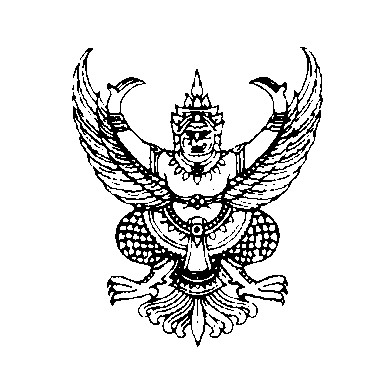 ที่ บร 85001/						ที่ทำการองค์การบริหารส่วนตำบลเมืองยาง							159 หมู่ที่ 1 อำเภอชำนิ บร ๓๑๑10                                                       วันที่...........เดือน..............................พ.ศ..................เรื่อง  ตอบรับการรับเรื่องร้องทุกข์/ร้องเรียนเรียน  .....................................................................		ตามที่ ท่านได้ร้องทุกข์/ร้องเรียน ผ่านศูนย์รับเรื่องร้องเรียนองค์การบริหารส่วนตำบลเมืองยาง โดยทาง (  ) หนังสือร้องเรียนทางไปรษณีย์ (  ) ด้วยตนเอง (  ) ทางโทรศัพท์ (  ) อื่นๆ…........................ ลงวันที่....................................... เกี่ยวกับเรื่อง.....................................................................................................  ……………………………………………………………………………………………นั้น องค์การบริหารส่วนตำบลเมืองยาง ได้ลงทะเบียนรับเรื่องร้องทุกข์/ร้องเรียนของท่านไว้แล้ว ตามทะเบียนรับเรื่อง เลขรับที่......................................................ลงวันที่................................................ และองค์การบริหารส่วนตำบลเมืองยาง ได้พิจารณาเรื่องของท่านแล้วเห็นว่า (  ) เป็นเรื่องที่อยู่ในอำนาจหน้าที่ขององค์การบริหารส่วนตำบลเมืองยาง และได้มอบหมายให้……………………................................................................................เป็นหน่วยตรวจสอบและดำเนินการ (  ) เป็นเรื่องที่ไม่อยู่ในอำนาจหน้าที่ขององค์การบริหารส่วนตำบลเมืองยาง และได้จัดส่งเรื่อง ให้................................................................................................................ซึ่งเป็นหน่วยงานที่มีอำนาจหน้าที่เกี่ยวข้องดำเนินการต่อไปแล้วทั้งนี้ ท่านสามารถติดต่อประสานงาน หรือขอทราบผลโดยตรงกับหน่วยงานดังกล่าวได้อีกทางหนึ่ง (  ) เป็นเรื่องที่มีกฎหมายบัญญัติขั้นตอนและวิธีการปฏิบัติไว้เป็นการเฉพาะแล้ว ตามกฎหมาย .......................................................................................... จึงขอให้ท่านดำเนินการตามขั้นตอนและวิธีการที่กฎหมายนั้นบัญญัติไว้ต่อไป จึงแจ้งมาเพื่อทราบ ขอแสดงความนับถือ     (นายมุนี  อุไรรัมย์)                                                    นายกองค์การบริหารส่วนตำบลเมืองยาง ตอบข้อร้องเรียน ๒แบบแจ้งผลการดำเนินการต่อเรื่องร้องทุกข์/ร้องเรียนที่ บร 85001/						ที่ทำการองค์การบริหารส่วนตำบลเมืองยาง							159 หมู่ที่ ๑ อำเภอชำนิ บร ๓๑๑10         วันที่...........เดือน..............................พ.ศ..................เรื่อง แจ้งผลการดำเนินการต่อเรื่องร้องทุกข์/ร้องเรียน เรียน ……………………………………………………………….. อ้างถึง หนังสือองค์การบริหารส่วนตำบลเมืองยาง ที่ บร 85001/.............ลงวันที่....................................... สิ่งที่ส่งมาด้วย ๑. ..................................................................................................................................................                  ๒. ...................................................................................................................................................                  ๓. .................................................................................................................................................. ตามที่ องค์การบริหารส่วนตำบลเมืองยาง (ศูนย์รับเรื่องร้องเรียน) ได้แจ้งตอบรับการรับเรื่องร้องทุกข์/ร้องเรียนของท่านตามที่ท่านได้ร้องทุกข์/ร้องเรียนไว้ ความละเอียดแจ้งแล้ว นั้น องค์การบริหารส่วนตำบลเมืองยาง ได้รับแจ้งผลการดำเนินการจากส่วนราชการ/หน่วยงานที่เกี่ยวข้องตามประเด็นที่ท่านได้ร้องทุกข์/ร้องเรียนแล้ว ปรากฏข้อเท็จจริงโดยสรุปว่า……………………………………. ................................................................................................................................................................................. ................................................................................................................................................................................. ......................................................................................................ดังมีรายละเอียดปรากฏตามสิ่งที่ส่งมาพร้อมนี้ ทั้งนี้ หากท่านไม่เห็นด้วยประการใด ขอให้แจ้งคัดค้านพร้อมพยานหลักฐานประกอบด้วย จึงแจ้งมาเพื่อทราบ  ขอแสดงความนับถือ (นายมุนี   อุไรรัมย์)                                                     นายกองค์การบริหารส่วนตำบลเมืองยางสำนักงานปลัด อบต.  โทร/โทรสาร ๐ –๔๔๖0 –9977ขั้นตอนการกรอกข้อมูลร้องเรียนทางเว็บไซด์ ๑. เข้าเว็บไซต์ www.my.go.th ๒. เลือกเข้าสู่เว็บไซต์ ๓. เลือกเมนูรับเรื่องร้องทุกข์ ๔ พิมพ์รายละเอียด ข้อความที่ประสงค์จะร้องทุกข์ ๕. ช่องร้องทุกข์โดย : ให้กรอกชื่อผู้รู้ทุกข์ ร้องเรียน ๖. ช่องกรอกรหัสประจำตัวประชาชน ๑๓ (หลัก) ๗. กรอกช่องโทรศัพท์ ๙. กรอกอีเมล์ ๙. กดปุ่มส่งคำร้องทุกข์ หมายเหตุ : หากกรอกข้อมูลไม่ครบ ระบบจะไม่ส่งข้อมูลหรือไม่รับข้อมูลช่องทางความถี่ในการตรวจสอบช่องทางระยะเวลาดาเนินการ รับข้อร้องเรียนเพื่อ ประสานหาทางแก้ไขหมายเหตุร้องเรียนด้วยตนเอง ณ ศูนย์ดำรงธรรมองค์การบริหารส่วนตำบลเมืองยาง ทุกครั้งที่มีผู้ร้องเรียนภายใน ๑-๒ วันทำการ ร้องเรียนผ่านเว็บไซต์ องค์การบริหารส่วนตำบลเมืองยางทุกวันภายใน ๑-๒ วันทำการร้องเรียนทางโทรศัพท์/โทรสาร ๐ –๔๔๖0 –9977ทุกวันภายใน ๑-๒ วันทำการ